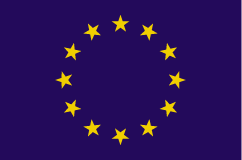 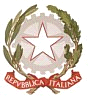 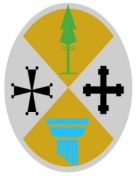 		Regione CalabriaProt. n° 3216 DEL 09.09.2016Agli Atti della scuola
Al Sito web della scuola
All’Albo on-line
Ai Docenti interessatiOGGETTO: PUBBLICAZIONE ELENCO DOCENTI CHE HANNO ACCETTATO INCARICO TRIENNALE. IL DIRIGENTE SCOLASTICOVISTA la Legge 107/2015 art. 1 commi 79 – 82;
VISTA la Nota Ministeriale Prot. n. 2609 del 22/07/2016 contenente le indicazioni operative per l’individuazione dei docenti trasferiti o assegnati agli ambiti territoriali e il conferimento degli incarichi nelle istituzioni scolastiche;
VISTO l’Avviso  di questa istituzione scolastica e relativi allegati;
VISTE le formali proposte di individuazione per incarico triennale;
CONSIDERATE le accettazioni di incarico triennale   pervenute dai docenti interessati;COMUNICAche gli incarichi disponibili presso questa istituzione, di cui al comma 80, ultimo periodo della Legge 107/2015, sono stati assegnati ai seguenti docenti:EE – n.2 Posti : PRIMARIA COMUNE  LUCI ANTONIA – ALU’ PIETROAA – n. 1 posto: Infanzia Comune PASCUZZO GISELLA;
A030 n. 1 posto Ed.Fisica  PROVENZANO ANTONIO.DICHIARA che non sussiste con i sopra elencati docenti e lo scrivente incompatibilità di cui al comma 81 della legge 107/2015, derivanti da rapporti di coniugio, parentela o affinità, entro il secondo grado.Il Dirigente Scolastico
 IMMACOLATA CAIRO
(Firma autografa sostituita a mezzo stampa ai sensi dell’art. 3, comma 2 del D.Lgs. n. 39/19)ISTITUTO COMPRENSIVO APRIGLIANOScuola dell’Infanzia, Primaria e Secondaria di I° Grado ad Indirizzo MusicaleVIA C.CALVELLI - Tel./Fax 0984 421130 - C.F. 80007240783 - C.M. CSIC81000R
Mail: csic81000r@istruzione.it - PEC: csic81000r@pec.istruzione.it - Sito: icaprigliano.gov.it